FM-UDINUS-BM-08-04/R0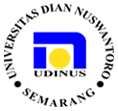 SILABUS MATA KULIAH	REVISI 	: 	0	TANGGAL BERLAKU	: 	1 September 2015 IDENTITASNama Mata Kuliah	:	Kepemimpinan dan Berpikir Sistem Program Studi	:	S1- Kesehatan Masyarakat Fakultas	:	KesehatanBobot SKS	:	2 SKSElemen Kompetensi	:	 Jenis Kompetensi	: 	Alokasi Waktu Total	:	100 menit x 14 minggu Deskripsi	:	Membahas konsep dasar kepemimpinan, pembentukan nilai-nilai dasar kepemimpinan,  manajemen dan lingkungan, fasilitasi kerjasama kelompok internal dan eskternal, kinerja organisasi, profesionalimse, sistem hukum dan struktur dalam perubahan, budaya organisasi dan etika dalam organisasi pelayanan kesehatan masyarakat UNSUR-UNSUR SILABUSReferensi:Triantoro Safaria. Kepemimpinan. Graha Ilmu. Yogyakarta. 2004Samuil Tjiharjadi. To be A Great Leader. CV Andi Offset. Yogyakarta. 2011Andrew J.Du Brin. Leadership; Research Finding, Practice and Skills. Sout_Western Cengange Learning. 2013Subeki Ridhotullah, dkk. Pengantar Manajemen. Prestasi Pustaka Publisher. Jakarta. 2015Roger Schwarz, dkk. The Skilled Facilitator Fieldbook; Tips, Tools, and Tested Methods for Consultants,Facilitators, Managers, Trainers, and Coaches. Josset-Bass. 2005Andrias HArefa. MEmbangkitkan Etos Profesionalisme. Pt Gramedia Pustaka Utama. Jakarta. 2004Adi Soenarno. Leadership Games untuk Pelatihan Manajemen. CV Andi Offset. 2006Kompetensi DasarIndikatorMateri PokokStrategi PembelajaranAlokasi WaktuReferensi/AcuanEvaluasiKontrak perkuliahanMahasiswa memahami kontrak belajar dan pokok bahasan mata kuliah ekonomi kesehatanKontrak perkuliahanPokok bahasan dalam RPKPS dan SilabiMenjelaskan kontrak perkuliahan dan RPKPS-SilabiPerkenalanPembagian kelompok1 x 100 menitKontrak perkuliahanRPKPSSilabiDiskusiTanya jawabKonsep Dasar KepemimpinanMahasisa mampu menjelaskan tentang konsep dasar kepemimpinanDefinisiSifat Dasar kepemimpinan Realitas Kepeminpinan – organisasi Mitos-mitos tentang KepemimpinanPerbedaan kepemimpinan  dan manajer Gaya Kepemimpinan Penjelasan materiDiskusi 2 x 100 menitA; hal 1-10.B: hal. 11-28C: hal 1DiskusiTanya jawabPembentukan nilai-nilai dasar dan visi bersamaMahasiswa mampu membentuk nilai-nilai dasar kepemimpinan dan visi bersama Kepemimpinan melalui kecerdasanCiri Pribadi dan Sikap Pemimpin Kepemimpinan – komunikasi - tim Adversity QuiotientPenjelasan materiDiskusiSelf Assesstment 2 x 100 menitB; hal 107, 171,  193, 251, 153DiskusiTanya jawab Self assesstment Kompetensi DasarIndikatorMateri PokokStrategi PembelajaranAlokasi WaktuReferensi/AcuanEvaluasiManajemen dan lingkungannyaMahassiwa mampu mengembangkan isu internal dan ekternal yang berdampak penerapan pelayanan esensial kesehatan masyarakatLingkungan eksternal langsungLingkungan umum organisasiLingkungan internal organsiasiHubungan lingkungan dan organsasiManajemen era industrialisasi dan globalisasi Studi Kasus: Pelayanan Kesehatan Masyarakat (Puskesmas)Penjelasan materiDiskusiStudi Kasus 1 x 100 menitD; hal 53-71DiskusiTanya jawabStudi KasusFasilitasi kerjasama kelompok internal dan ekternal pada stakeholder kunciMahasiswa mampu memahami konsep fasilitasi Pengertian Tujuan ManfaatPrinsip fasilitasiPeran & Fungsi fasilitatorPenjelasan materiDiskusi2 x 100 menitE; DiskusiTanya jawabKinerja organisasiMAhasiswa mampu mengembangkan dan mengimplementasi dan monitoring standar kinerja organisasiPengertian Faktor yang mempengaruhi Pengukuran kinerja organisasi Penjelasan materiDiskusi2 x 100 menitPdf Kinerja Organisasi DiskusiTanya jawabKompetensi DasarIndikatorMateri PokokStrategi PembelajaranAlokasi WaktuReferensi/AcuanEvaluasiPower, Politics and LeadershipMahasiswa mampu menggunakan system hukum dan politik untuk melakukan perubahanPower, Politics and LeadershipPenjelasan materiDiskusi1 x 100 menitC; hal 202DiskusiTanya jawabKepemimpinan dan Budaya OrganisasiMahasiswa mampu memahami hubungan kepemimpinan dan budaya organisasiKarakteristik budaya organisasiFungsi budaya organisasiModel gunung esBudaya organisasi yang kuatMenciptakan budaya organisasiKepemimpinan berdasar nilai-nilai Penjelasan materiDiskusi2 x 100 menitA; hal 137 – 151DiskusiTanya jawabProfesionalismeMahasiswa mampu menerapkan teori dan struktur organisasi terhadap praktek professionalEtos ProfesionalismeProfesi Ahli Kesehatan Masyarakat Penjelasan materiDiskusi1 x 100 menitF; hal 117DiskusiTanya jawabKompetensi DasarIndikatorMateri PokokStrategi PembelajaranAlokasi WaktuReferensi/AcuanEvaluasiKepemimpinan, Etika dan Tanggung Jawab Sosial Mengembangkan kultur dari standar etik di dalam organisasi dan komunitas...Etika dan Perilaku Etis dalam organisasi Penjelasan materiDiskusi1 x 100 menitC; hal 173D; hal 81-121DiskusiTanya jawabDisiapkan oleh:Dosen PengampuEti Rimawati, SKM, M.KesDiperiksa oleh:Ketua Program StudiSuharyo, SKM, M.KesDisahkan oleh:DekanDr.dr.Sri Andarini Indreswari, M.Kes